School Advisory CouncilNob Hill ElementaryAgenda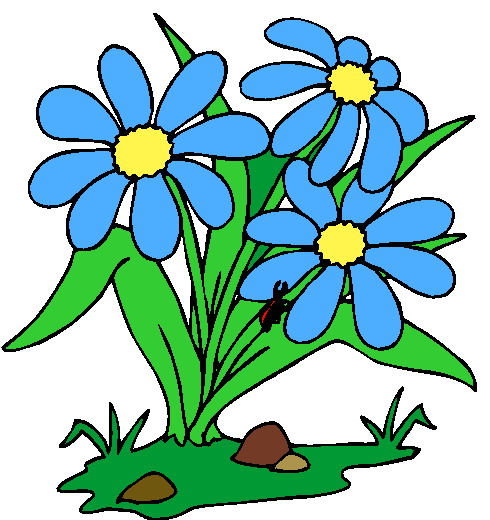 April 16, 2019I.  WelcomeII.  Reading of the MinutesIII.  Principal’s ReportIV.  SMART Bond BallotV.    Title 1 Report VI.  School Improvement Plan/SIP GoalsVII.  Nominations for 19-20 SAC Committee VIII. Budget UpdateIX.  Concerns and Compliments